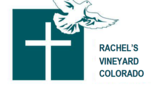 Weekend RetreatsAre Held Three Times a YearFeb/MarchJuneSeptemberThe Rachel’s Vineyard weekend retreat format is an extremely effective and efficient format for post-abortion healing. There are numerous advantages to doing grief work without distraction or interruption from one’s job, family life and relationships. The expression of grief is extremely important in this healing process, and the retreat will foster the expression of deep and powerful emotions.  It is easier for many individuals to enter the grieving process knowing they don’t have to stop after two hours and return home or to work.PLEASE NOTE:No one is ever turned away from attending a retreat for lack of financial resources. Please let us know if you need financial help.Further Information and Testimonies of Healing can be found at…www.rvrcolorado.orgwww.rachelsvineyard.orgParticipation is completely confidentialHEALING IS POSSIBLE. LEARN MORE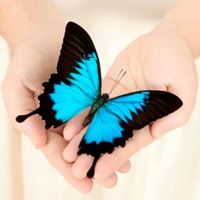 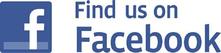 RACHEL'S VINEYARD OF COLORADO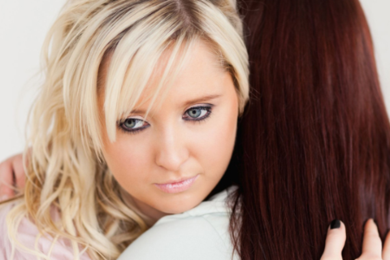 Are you or someone you know struggling to mourn your loss from abortion? Have you lost your self-confidence?Do you feel guilty about your decision? Do you desire forgiveness?Receive consolation at a Rachel’s VineyardPost-abortion Healing RetreatDon’t struggle alone. The stories of others who have chosen abortion or were pressured to do so can help us understand that they, too, have experienced many of our same spiritual, emotional, and sometimes physical traumas. They give us a window into the freedom available to us if we seek healing through Christ our Savior!Secret wounds never voiced can have an injurious effectProcessing a secret wound in the compassionate presence of others who have experienced the same, and in the light of God’s love and mercy, allows shame to be dispelled and will create a space to receive an abundance of joy in your heart and soul.The Lives We Impact ..A decade later, it surfaced. I remembered...and the shame was unbearable. But, God is so loving, kind, and gentle. He placed many caring women in my path that helped me work through the healing process. The women who minister through Rachel’s Vineyard were some of those women. On my weekend retreat, they emanated God’s loving, kind, and gentle spirit. 
On my Rachel’s Vineyard weekend, I came to really know Christ Jesus as my Savior. I became truly free!AnneRachel's Vineyard Retreat ParticipantRachel's Vineyard Retreat ParticipantLet go of your silence, your secret, and your sorrow“I can tell you that it’s very difficult for me to admit I’m post abortive but, I must share my story of healing and redemption to express the great need for post-abortive healing and to help others recognize that Rachel’s Vineyard retreats are a magnificent step towards recapturing our value and begin to live out our lives as the beautiful creatures God created us to be.
On the day of my abortion, everything changed. I wasn’t me anymore.  I had ended life and rejected my life-giving womanhood...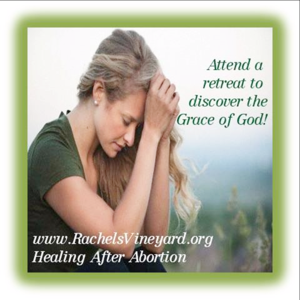 Don't wait to call...Christ has written your name on the palm of His hands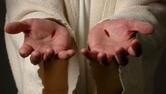 Our sins can be forgiven, because Jesus Christ paid for the price of human sin by dying on the cross for the redemption of humanity. Jesus Christ, true man and true God, was the perfect sacrifice for human sin and as a result saved those who are baptized, repent and believe in him.Contact Us TodayLori F.  303-904-7414lfrank.rvr@gmail.comPam G.  720-936-0953pammysbutterfly@gmail.com      www.rvrcolorado.org​